Ο Δήμαρχος Λαμιέων Νίκος Σταυρογιάννης συναντήθηκε σήμερα με την υποψήφια Περιφερειάρχη Στερεάς Ελλάδας Κατερίνα ΜπατζελήΟ Δήμαρχος Λαμιέων Νίκος Σταυρογιάννης υποδέχθηκε σήμερα στο γραφείο του, την πρώην Υπουργό και Ευρωβουλευτή αλλά και υποψήφια Περιφερειάρχη Στερεάς Ελλάδας, Κατερίνα Μπατζελή όπου την ενημέρωσε για τα μείζονα ζητήματα και τις τρέχουσες εξελίξεις που αφορούν το Δήμο Λαμιέων.Στη συνάντηση αναπτύχθηκαν ακόμα θέματα που αφορούν τη συνεργασία μεταξύ Δήμου και Περιφέρειας αλλά και τις προοπτικές ανάπτυξης του τόπου.Στη συνάντηση προσκλήθηκαν όλοι οι επικεφαλής των δημοτικών παρατάξεων, ενώ στη συζήτηση συμμετείχαν Αντιδήμαρχοι και Δημοτικοί Σύμβουλοι του Δήμου Λαμιέων καθώς και υποψήφιοι Περιφερειακοί Σύμβουλοι.		Από το Γραφείο Τύπου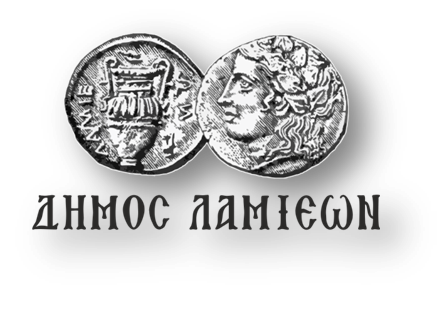 ΠΡΟΣ: ΜΜΕΔΗΜΟΣ ΛΑΜΙΕΩΝΓραφείο Τύπου& Επικοινωνίας                            Λαμία, 25/2/2019